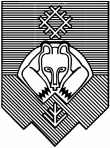 муниципальное общеобразовательное учреждение"Средняя общеобразовательная школа № 15" (МОУ "СОШ № 15") "15 №- а шöр школа" муниципальнöй   велöдан учреждение  ПРИКАЗ«____» ____________ 2023г.                                                                                                №___                                                   г. СыктывкарОб утверждении плана мероприятий по обеспечению свободы выбора родителями (законными представителями) учащихся модулей комплексного учебного курса «Основы религиозных культур и светской этики» (ОРКСЭ) в 2023 годуВ соответствии с исполнением плана мероприятий УО АМО ГО «Сыктывкар» на 2023 год, Приказа УО АМО ГО «Сыктывкар от 13.02.2023г. №170 «Об утверждении плана мероприятий по обеспечению свободы выбора родителями (законными представителями) обучающихся модулей комплексного учебного курса «Основы религиозных культур и светской этики» в 2023 году»,  с целью  обеспечения свободного добровольного информированного выбора родителями  (законными представителями)  учащихся МОУ «СОШ №15» одного из модулей комплексного учебного курса «ОРКСЭ» на 2023-2024 учебный годПРИКАЗЫВАЮ:Утвердить план мероприятий МОУ «СОШ №15» по обеспечению свободы выбора родителями (законными представителями) модулей комплексного учебного курса «Основы религиозных культур и светской этики» (далее - ОРКСЭ) в 2023 году согласно приложению №1 к настоящему приказу.Утвердить график проведения родительских собраний, посвященных ознакомлению с содержанием курса ОРКСЭ и свободному, добровольному, информированному выбору модулей комплексного учебного курса «ОРКСЭ» в 2023 году родителями (законными представителями) учащихся в 3-х классах МОУ «СОШ №15», согласно приложению №2 к настоящему приказу.Обеспечить проведение родительских собраний, посвященных ознакомлению с содержанием курса ОРКСЭ и свободному, добровольному, информированному выбору модулей комплексного учебного курса ОРКСЭ, в соответствии с утвержденным графикомответственные:  заместитель директорапо УР Мамонтова Э.Г.,руководитель МО учителей начальных классов Габова Э. В., классные руководители  3-х классовПотапова Л.В., Мартюшева Н.А.Обеспечить   контроль и руководство осуществления мероприятий по обеспечению свободы выбора родителями (законными представителями) учащихся одного из модулей комплексного учебного курса «Основы религиозных культур и светской этики» (ОРКСЭ) в 2023 году ответственный заместитель директорапо УР Мамонтова Э.Г.Обеспечить исполнение плана мероприятий по обеспечению свободы выбора родителями (законными представителями) учащихся одного из модулей комплексного учебного курса «Основы религиозных культур и светской этики» (ОРКСЭ) в 2023 году в полном объемеответственные:  заместитель директорапо УР Мамонтова Э.Г.,руководитель МО учителей начальных классов Габова Э. В., учителя ОРКСЭПотапова Л.В., Мартюшева Н.А., Макарова С.Л.Обеспечить разработку и утверждение школьного плана мероприятий по обеспечению свободы выбора родителями (законными представителями) модулей комплексного учебного курса «Основы религиозных культур и светской этики» (ОРКСЭ) в 2023 году в срок до 01.03.2023г.; ответственныйзаместитель директорапо УР Мамонтова Э.Г.7. Обеспечить обновление  и размещение на сайте МОУ «СОШ №15» информации о содержании курса ОРКСЭ, о программах и учебниках по каждому модулю курса, о датах проведения родительских собраний в 3-х классах МОУ «СОШ №15» по обеспечению свободы выбора модуля комплексного учебного курса ОРКСЭ, о номерах телефонов «горячей линии» в срок до 12.03.2023г.ответственные:  заместитель директорапо УР Мамонтова Э.Г.,ответственный за сайт МОУ «СОШ №15» Бабиева И.В.8. Представить в УО АМО ГО «Сыктывкар» отчет по итогам своевременного выполнения мероприятий по обеспечению свободы выбора родителями (законными представителями) модулей комплексного учебного курса «Основы религиозных культур и светской этики» (ОРКСЭ) в 2023 году в срок до 27.04.2023г. ответственныйзаместитель директорапо УР Мамонтова Э.Г.9. Обеспечить исполнение мероприятий по информационно-методическому сопровождению выбора родителями (законными представителями) модулей комплексного учебного курса ОРКСЭ на 2023-2024 учебный год ответственные: заместитель директорапо УР Мамонтова Э.Г.,учителя ОРКСЭПотапова Л.В., Мартюшева Н.А., Макарова С.Л.10. Пройти обучение по дополнительной профессиональной программе (повышение квалификации) «Преподавание курса «Основы религиозных культур и светской этики» учителям начальных классов Потаповой Л.В., Мартюшевой Н.А., Макаровой С.Л. в срок до 01.08.2023г.11. Контроль и руководство за исполнением плана мероприятий по обеспечению свободы выбора родителями (законными представителями) модулей комплексного учебного курса «Основы религиозных культур и светской этики» (ОРКСЭ) в 2023 году возложить на заместителя директора по УР Мамонтову Э.Г.12. Контроль за исполнением настоящего приказа оставляю за собой.Директор                             И.Н. КерецманПриложение №1 УТВЕРЖДЕНПриказом  МОУ «СОШ №15»от «____» февраля 2023г.  №______ПЛАН МЕРОПРИЯТИЙпо обеспечению свободы выбора родителями (законными представителями) учащихся одного из модулей комплексного учебного курса «Основы религиозных культур и светской этики» (ОРКСЭ) в МОУ «СОШ №15» на 2023 годПриложение №2 УТВЕРЖДЕНПриказом МОУ «СОШ №15»от «_____» __________ 2023г.  №_____График проведения родительских собраний, посвященных ознакомлению с содержанием курса «ОРКСЭ» и свободному, добровольному, информированному выбору модулей комплексного учебного курса «ОРКСЭ» в 2023 году родителями (законными представителями) учащихся в 3-х классах МОУ «СОШ №15»№ п/пНаименование Срок Ответственный 1. Организация деятельности МОУ «СОШ №15» по обеспечению свободного, добровольного, информированного выбора модулей  комплексного учебного курса ОРКСЭ1. Организация деятельности МОУ «СОШ №15» по обеспечению свободного, добровольного, информированного выбора модулей  комплексного учебного курса ОРКСЭ1. Организация деятельности МОУ «СОШ №15» по обеспечению свободного, добровольного, информированного выбора модулей  комплексного учебного курса ОРКСЭ1. Организация деятельности МОУ «СОШ №15» по обеспечению свободного, добровольного, информированного выбора модулей  комплексного учебного курса ОРКСЭ1.1.Ознакомление с Планом мероприятий Управления образования АМО ГО «Сыктывкар» по обеспечению свободы выбора родителями (законными представителями) модулей комплексного учебного курса «Основы религиозных культур и светской этики» (ОРКСЭ) в 2023 годуДо 25.02.2023г.Директор МОУ «СОШ №15»И.Н. Керецман,  заместитель директора по УР Мамонтова Э.Г.1.2. Разработка и утверждение Плана мероприятий по обеспечению свободы выбора родителей (законных представителей) модулей комплексного учебного курса ОРКСЭ МОУ «СОШ №15» в 2023 годуДо 01.03.2023г.Заместитель директора по УР Мамонтова Э.Г.1.3.Рассмотрение вопроса по обеспечению свободного, добровольного, информированного выбора модулей курса ОРКСЭ родителями (законными представителями) учащихся на совещании УО АМО ГО «Сыктывкар»16.02.2023г.Директор МОУ «СОШ №15»И.Н. Керецман, заместитель директора по УР Мамонтова Э.Г.1.4.Утверждение графика проведения родительских собраний, посвященных ознакомлению с содержанием курса «ОРКСЭ» и свободному, добровольному, информированному выбору модулей комплексного учебного курса ОРКСЭ в 2023 году родителями (законными представителями) учащихся в 3-х классах МОУ «СОШ №15» в соответствии  с приказом «О проведении родительских собраний в 3-х классах» №___ от «____» ____________ 2023г.  До 04.02.2023г.Директор МОУ «СОШ №15»И.Н. Керецман,  заместитель директора по УР Мамонтова Э.Г.1.5.Проведение родительских собраний в 3-х классах15.03.2023г.Заместитель директора по УР  Мамонтова Э.Г.,Руководитель МО учителей начальных классов Габова Э.В.,классные руководители, учителя «ОРКСЭ» Потапова Л.В., Мартюшева Н.А., Макарова С.Л.1.6.Обновление  и размещение на сайте МОУ «СОШ №15» информации о содержании курса ОРКСЭ, о программах и учебниках по каждому модулю курса, о датах проведения родительских собраний в 3-х классах МОУ «СОШ №15» по обеспечению свободы выбора модуля комплексного учебного курса ОРКСЭ, о номерах телефонов «горячей линии»До 06.03.2023г.Заместитель директора по УР Мамонтова Э.Г.;ответственный за систематическое и своевременное обновление сайта школы  Бабиева И.В.1.7.Организация функционирования в МОУ «СОШ №15»  телефона «горячей линии» для родителей (законных представителей) учащихся по вопросам выбора модуля комплексного учебного курса ОРКСЭНа  период с 01.03.2023г. по 15.05.2023г.Директор МОУ «СОШ №15»И.Н. Керецман1.8.Организация  и проведение анкетирования  родителей учащихся 3-х классов о добровольности выбора модулей комплексного курса ОРКСЭДо 01.04.2023г.Заместитель директора по УР Мамонтова Э.Г.;классные руководители Потапова Л.В., Мартюшева Н.А.1.9.Рассмотрение вопроса по обеспечению свободного, добровольного, информированного выбора модулей комплексного курса ОРКСЭ родителями (законными представителями) учащихся на совещаниях руководителей МОУ «СОШ №15»Март-май 2023г.Директор МОУ «СОШ №15»И.Н. Керецман1.10.Подготовка аналитического приказа по итогам выбора модулей комплексного  курса ОРКСЭ родителями (законными представителями)  учащихся МОУ «СОШ №15»До 20.04.2023г.Заместитель  директора по УР Мамонтова Э.Г.1.11.Представление на электронный адрес cro_syk@edu.rkomi.ru (с пометкой «Выбор ОРКСЭ») итоговой информации о выборе  модулей родителями (законными представителями) учащихся 3-х классов модулей курса ОРКСЭ МОУ «СОШ №15» на 2023-2024 учебный год До 27.04.2022г.Директор МОУ «СОШ №15»И.Н. Керецман,заместитель директора по УР Мамонтова Э.Г.2. Повышение  уровня профессиональной компетентности учителей МОУ «СОШ №15» в вопросах преподавания комплексного учебного курса ОРКСЭ2. Повышение  уровня профессиональной компетентности учителей МОУ «СОШ №15» в вопросах преподавания комплексного учебного курса ОРКСЭ2. Повышение  уровня профессиональной компетентности учителей МОУ «СОШ №15» в вопросах преподавания комплексного учебного курса ОРКСЭ2. Повышение  уровня профессиональной компетентности учителей МОУ «СОШ №15» в вопросах преподавания комплексного учебного курса ОРКСЭ2.1.Содействие учителям курса ОРКСЭ в повышении квалификации по дополнительным профессиональным программам повышения квалификации «Преподавание курса «Основы религиозных культур и светской этики»По графику КПК, в целях самообразования (в течение года)Директор МОУ «СОШ №15»И.Н. Керецман,заместитель директора по УР Мамонтова Э.Г.,учителя Ахкобекова Н.З., Макарова С.Л.2.2.Информационно-методическое сопровождение разработки, корректировки рабочих программ по модулям курса ОРКСЭ.  Проведение анализа содержания рабочих программ по модулям курса ОРКСЭ В течение годаЗаместитель директора по УР Мамонтова Э.Г., учителя курса ОРКСЭ Потапова Л.В., Макарова С.Л., Мартюшева Н.А., Потапова Л.В.2.3.Участие в работе городского методического объединения преподавателей курса ОРКСЭВ  течение годаУчителя курса ОРКСЭ2.4.Организация участия  учителей ОРКСЭ, директора МОУ «СОШ №15»  в консультировании  по вопросам организационно-методического сопровождения курса ОРКСЭ, в вебинарах по вопросам организационно-методического сопровождения курса ОРКСЭ, проводимых ГОУ ДПО «КРИРО».Своевременное доведение информации о проводимых мероприятиях до учителей курса ОРКСЭВ  течение годаДиректор МОУ «СОШ №15»И.Н. Керецман,заместитель директора по УР Мамонтова Э.Г.,учителя курса ОРКСЭ, руководитель МО учителей начальных классов Габова Э.В.2.5.Распространение информационно-методических материалов для родителей, педагогов по организации выбора модулей ОРКСЭ, в том числе размещение и обновление информационно-методических материалов на официальном сайте МОУ «СОШ №15»В  течение годаДиректор МОУ «СОШ №15»И.Н. Керецман,заместитель директора по УР Мамонтова Э.Г.,руководитель МО нач. классов  Габова Э.В.;учителя курса ОРКСЭ; ответственный за систематическое и своевременное обновление сайта школы Бабиева И.В.2.6.Посещение уроков ОРКСЭ с целью обобщения опыта и диагностики качества преподавания курсаВ  течение учебного годаЗаместитель  директора по УР Мамонтова Э.Г.,учителя курса ОРКСЭ2.7.Участие в  конкурсных мероприятиях с целью обобщения опыта ведения комплексного учебного курса ОРКСЭ В  течение годаУчителя  курса ОРКСЭ3. Мониторинги реализации ОРКСЭ3. Мониторинги реализации ОРКСЭ3. Мониторинги реализации ОРКСЭ3. Мониторинги реализации ОРКСЭ3.1. Организация в участии при  проведении мониторинга сайта    МОУ «СОШ №15» на наличие информации о содержании комплексного учебного курса «Основы религиозных культур и светской этики», о программах и учебниках по каждому модулю курса, о датах проведения родительских собраний, о номерах телефонов «горячей линии»До 20.03.2023г.Директор МОУ «СОШ №15»И.Н. Керецман,заместитель директора по УР Мамонтова Э.Г.,учителя курса ОРКСЭ, ответственный за систематическое и своевременное обновление сайта школы Бабиева И.В.3.2.Организация в участии при проведении мониторинга по обеспеченности МОУ «СОШ №15»  учебниками по комплексному учебному курсу ОРКСЭ В  течение годаДиректор МОУ «СОШ №15»И.Н. Керецман,заместитель директора по УР Мамонтова Э.Г.,педагог-библиотекарь Макарова С.Л.3.3. Участие в мониторинге реализации в МОУ «СОШ №15» комплексного учебного курса ОРКСЭВ  течение годаДиректор МОУ «СОШ №15»И.Н. Керецман,заместитель директора по УР Мамонтова Э.Г., учителя курса ОРКСЭ3.4.Участие МОУ «СОШ №15» в мониторинге ведения комплексного учебного курса ОРКСЭ, подготовка аналитических материалов по МО ГО «Сыктывкар»В течение годаДиректор МОУ «СОШ №15»И.Н. Керецман,заместитель директора по УР Мамонтова Э.Г.4. Изучение общественного мнения в отношении преподавания комплексного учебного курса ОРКСЭ4. Изучение общественного мнения в отношении преподавания комплексного учебного курса ОРКСЭ4. Изучение общественного мнения в отношении преподавания комплексного учебного курса ОРКСЭ4. Изучение общественного мнения в отношении преподавания комплексного учебного курса ОРКСЭ4.1.Участие в проведении социологического опроса педагогов, родителей, представителей традиционных для Российской Федерации религий, специалистов управления образования В течение годаДиректор МОУ «СОШ №15» И.Н. Керецман,заместитель директора по УР Мамонтова Э.Г.,учителя курса ОРКСЭ, классные руководители Количество 3-х классовВ них учащихсяДата  проведениясобранийВремя проведениясобраний25415.03.2023г.19:00